YEAR 1 HOME LEARNING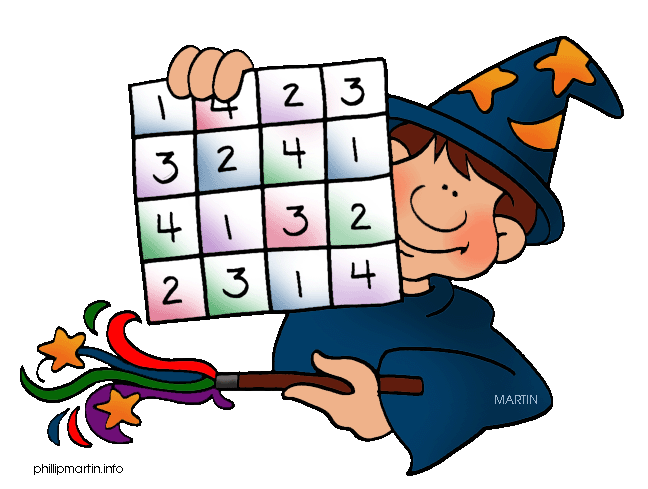 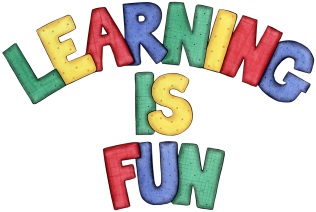 YEAR 1 HOME LEARNINGDate Set18/3/16Date DueMathletics and Spellodrome 25/3/16Pink Book: 23/3/16MathleticsThere are some activities relating to units of measure.SpellodromeWritingPlease continue to practise the words in your word lists.
Your writing task this week is to write a horror story. You can set it wherever you like. Remember to be as descriptive as you can.ReadingRecommended daily reading time:KS1 15-20 minutes KS2 40 minutesHome Learning ProjectDate Set:  18/3/16                                                Date Due: Pink Book: 23/3/16Mathletics and Spellodrome 25/3/16Greek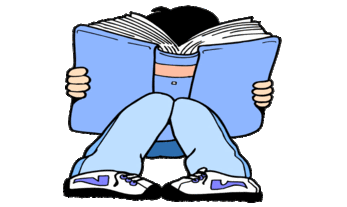 Please go to Greek Class Blog for Greek Home Learning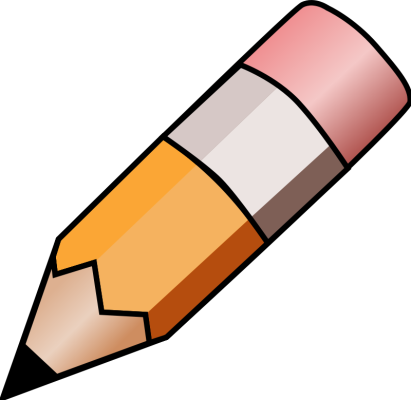 Greek Class - St Cyprian's Greek Orthodox Primary Academy